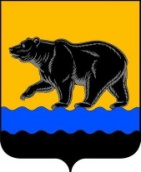 Администрация города НефтеюганскаКОМИТЕТ ФИЗИЧЕСКОЙ КУЛЬТУРЫ И СПОРТАРАСПОРЯЖЕНИЕг.Нефтеюганск         Об утверждении регламента  осуществления ведомственного контроля закупочной деятельности муниципальных учреждений, подведомственных комитету физической культуры и спорта администрации города Нефтеюганска            В соответствии с Федеральным законом от 18.07.2011 № 223-ФЗ                             «О закупках товаров, работ, услуг отдельными видами юридических лиц», постановлениями администрации города Нефтеюганска от 03.08.2017 № 126-нп «О порядке осуществления функций и полномочий учредителя муниципальных учреждений города Нефтеюганска», от 12.03.2018 № 37-нп «Об осуществлении ведомственного контроля закупочной деятельности муниципальных учреждений, муниципальных унитарных предприятий города Нефтеюганска»:            1.Утвердить Регламент осуществления ведомственного контроля закупочной деятельности муниципальных учреждений, подведомственных комитету физической культуры и спорта администрации города Нефтеюганска  согласно приложению.            2.Документоведу отдела методического обеспечении  муниципального казённого учреждения «Управление по обеспечению деятельности органа местного самоуправления» направленного для обеспечения в комитет физической культуры и спорта администрации города Нефтеюганска Е.В.Майдановой, ознакомить под роспись руководителей муниципальных учреждений, подведомственных комитету физической культуры и спорта администрации города Нефтеюганска.            3.Главному специалисту отдела организационно-правого обеспечения комитета физической культуры и спорта администрации города Нефтеюганска  И.Ф.Гарифьяновой в течение пяти рабочих дней направить настоящее распоряжение в информационно-аналитический отдел департамента по делам администрации города Нефтеюганска для размещения на официальном сайте органов местного самоуправления города Нефтеюганска в сети Интернет.           4.Контроль исполнения распоряжения оставляю за собой.Временно исполняющий обязанностипредседателя комитета                                                                              Г.А.ЗыряноваЛист согласованияк проекту распоряжения комитета физической культуры и спорта     «Об утверждении регламента  осуществления ведомственного контроля закупочной деятельности муниципальных учреждений, подведомственных комитету физической культуры и спорта администрации города Нефтеюганска» 1.Визы:2.Проект разработан: главным специалистом отдела организационно-правового обеспечения И.Ф.Гарифьяновой __________________ телефон 221 411.3.Примечание (замечания): Замечания могут быть изложены на отдельном листе, о чем делается отметка в листе согласования.4.Рассылка: отдел организационно-правового обеспечения.Приложение к распоряжению комитета физической культуры и спорта администрации города Нефтеюганскаот 18.12.2019 № 172-рПорядокосуществления ведомственного контроля закупочной деятельности муниципальных учреждений, подведомственных комитету физической культуры и спорта администрации города Нефтеюганска         1.Настоящий Порядок осуществления ведомственного контроля закупочной деятельности муниципальных учреждений, подведомственных комитету физической культуры и спорта администрации города Нефтеюганска (далее - порядок), устанавливает правила осуществления комитетом физической культуры и спорта  администрации города Нефтеюганска, в ведении которого находятся подведомственные учреждения, осуществляющие закупки в соответствии с  Федеральным законом от 18.07.2011 № 223-ФЗ «О закупках товаров, работ, услуг отдельными видами юридических лиц», (далее – Комитет) ведомственного контроля закупочной деятельности муниципальных учреждений города Нефтеюганска, подведомственных комитету физической культуры и спорта  администрации города Нефтеюганска (далее - ведомственный контроль, подведомственные муниципальные учреждения), соблюдения законодательных и иных нормативных правовых актов о закупочной деятельности отдельными видами юридических лиц в отношении подведомственных муниципальных учреждений.2.Порядок разработан в целях повышения эффективности, результативности осуществления закупок, обеспечения гласности и прозрачности осуществления закупок, предотвращения коррупции и других злоупотреблений в сфере закупок.3.Предметом ведомственного контроля является соблюдение подведомственными учреждениями, антимонопольного законодательства и законодательства о закупках отдельными видами юридических лиц.4.При осуществлении ведомственного контроля проводится проверка соблюдения законодательства Российской Федерации, антимонопольного законодательства и законодательства о закупках отдельными видами юридических лиц, в том числе:4.1.Соблюдение общих принципов закупки товаров, работ, услуг и основные требования к закупке товаров, работ, услуг, предусмотренные Федеральным законом от 18.07.2011 № 223-ФЗ «О закупках товаров, работ, услуг отдельными видами юридических лиц» (далее – Федеральный закон         № 223-ФЗ).4.2.Соответствие закупочной деятельности подведомственного муниципального учреждения положению о закупке, утверждённому и размещённому в единой информационной системе в соответствии с Федеральным законом № 223-ФЗ.4.3.Соблюдение требований к информационному обеспечению закупок подведомственного муниципального учреждения. 4.4.Соблюдение требований, касающихся участия в закупках субъектов малого и среднего предпринимательства в предусмотренных Федеральным законом № 223-ФЗ случаях.4.5.Соблюдение требований антимонопольного законодательства к торгам, иным способам закупок, предусмотренных положением о закупке подведомственного муниципального учреждения.4.6.Своевременность, полнота и достоверность отражения информации о закупочной деятельности в отчётных документах подведомственного муниципального учреждения.4.7.Анализ эффективности осуществления закупок подведомственным муниципальным учреждением.5.Ведомственный контроль осуществляется в соответствии с регламентом, утвержденным Комитетом.6.Комитетом ежегодно утверждается план проведения мероприятий ведомственного контроля и определяется состав должностных лиц Комитета, уполномоченных на осуществление ведомственного контроля.7.Ведомственный контроль осуществляется путем проведения выездных или документарных мероприятий ведомственного контроля.8.Должностные лица Комитета, уполномоченные на осуществление мероприятий ведомственного контроля, должны иметь высшее образование или дополнительное профессиональное образование в сфере закупок отдельными юридическими лицами.9.Выездные или документарные мероприятия ведомственного контроля проводятся по распоряжению председателя Комитета или иного лица, уполномоченного председателем Комитета.10.Комитет уведомляет руководителя подведомственного муниципального учреждения или лицо, его заменяющего, о проведении мероприятия ведомственного контроля путем направления уведомления  о проведении такого мероприятия (далее - уведомление).11.Уведомление должно содержать следующую информацию:-наименование подведомственного муниципального учреждения, которому адресовано уведомление;-предмет мероприятия ведомственного контроля (проверяемые вопросы),   в том числе период времени, за который проверяется деятельность подведомственного муниципального учреждения;-вид мероприятия ведомственного контроля (выездное и (или) документарное);-дата начала и дата окончания проведения мероприятия ведомственного контроля;-перечень должностных лиц, уполномоченных на осуществление мероприятия ведомственного контроля;-запрос о предоставлении документов, информации, материальных средств, необходимых для осуществления мероприятия ведомственного контроля;-информация о необходимости обеспечения условий для проведения выездного мероприятия ведомственного контроля, в том числе о предоставлении помещения для работы, средств связи и иных необходимых средств и оборудования для проведения такого мероприятия.12.Срок проведения мероприятия ведомственного контроля не может составлять более чем 15 календарных дней и может быть продлен только один раз не более, чем на 15 календарных дней по решению председателя Комитета или лица, его замещающего, в случаях, связанных с необходимостью проведения специальных экспертиз со значительным объемом мероприятий по контролю, привлечения консультантов, экспертов в области закупочной деятельности, на основании мотивированного предложения должностного лица, осуществляющего мероприятие по контролю.13.При проведении мероприятия ведомственного контроля должностные лица, уполномоченные на осуществление ведомственного контроля, имеют право:-в случае осуществления выездного мероприятия ведомственного контроля на беспрепятственный доступ на территорию, в помещения, здания подведомственного муниципального учреждения;-на истребование необходимых для проведения мероприятия ведомственного контроля документов;-на получение необходимых объяснений в письменной форме, в форме электронного документа и (или) устной форме по вопросам проводимого мероприятия ведомственного контроля.14.По результатам проведения мероприятия ведомственного контроля составляется акт проверки, который подписывается должностными лицами Комитета, ответственными за проведение мероприятия ведомственного контроля, и представляется председателю Комитета или иному лицу, уполномоченному председателем Комитета.При выявлении нарушений по результатам мероприятия ведомственного контроля должностными лицами, уполномоченными на проведение мероприятий ведомственного контроля, в акте проверки предлагаются мероприятия по устранению выявленных нарушений.15.Материалы по результатам мероприятий ведомственного контроля,                   в том числе акт проверки, а также иные документы и информация, полученные (разработанные) в ходе проведения мероприятий ведомственного контроля, хранятся Комитетом не менее 3 лет.18.12.2019    №172-рНаименование должностиПодпись,дата согласованияИнициалы, фамилияНачальник отдела организационно-правового обеспечения Комитета, подготовившего проектС.А.ТихоноваНачальник отдела спортивно-массовой работыМ.А.НикурдинНачальник отдела учета, отчетности и контроля – главный бухгалтерЮ.М.Тимерханова